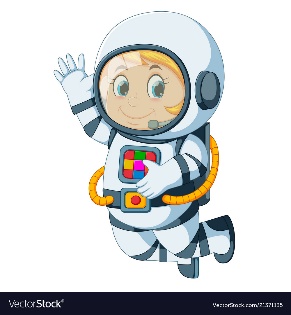 Astronaut Spellings Week beginning 30th Novemberspotspottyrunrunnyfunfunnymudmuddychopchoppy